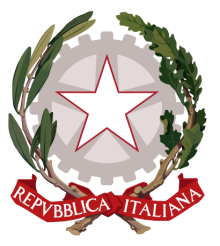 Ufficio del massimario della Giustizia amministrativa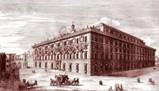 STANDARD PER IL SERVIZIO NEWS, NEWSLETTER E MASSIMAZIONEAggiornamento al 17 luglio 2023Struttura funzionale del testo- Schema di strutturaLe news, le newsletter e le massime devono essere redatte osservando il seguente schema di struttura:Carattere: Palatino Lino 12;Interlinea singola senza spazi.Criteri unici di citazione delle sentenze.Estremi della decisione citata per esteso nella testatina news, newsletter e nelle massime. Esempi:Corte di giustizia dell’Unione europea, sezione VII, 27 giugno 2019, C-348/18- Azienda Agricola Barausse;Consiglio di Stato, sezione IV, ordinanza 30 luglio 2019, n. 5400 – Pres. ed Est. Maruotti;Consiglio di giustizia amministrativa per la Regione Siciliana, ordinanza 19 agosto 2019, n. 759 – Pres. De Nictolis, Est. Simonetti;d) T.a.r. per il Lazio, sezione II-ter, ordinanza, 26 giugno 2019, n. 8308 – Pres. Morabito, Est. Gatto Costantino; e) T.a.r. per la Campania, Salerno, 25 giugno 2022 – Pres. Durante, Est Marena. Allorché occorra citare una sezione interna ad una autorità giurisdizionale, anche tale termine va impiegato con la lettera minuscola (es. Consiglio di Stato, sezione IV, ordinanza 30 luglio 2019, n. 5400 – Pres. ed Est. Maruotti);Se si cita l’Adunanza plenaria non è necessario aggiungere “del Consiglio di Stato”.Per le citazioni successive nel corpo del testo (soprattutto per le news o per l’indice della newsletter), la citazione va punteggiata nel modo seguente:a) Corte di giustizia dell’Unione europea: “Corte di giustizia UE”;b) Consiglio di Stato: Cons. Stato (sez. I, Ad. plen./ comm. spec./Ad. gen.);c) Consiglio di giustizia amministrativa per la Regione Siciliana: C.g.a. (sez. riun./ sez. giur., sez. cons.), 25 maggio 2019, n. 1;c) T.R.GA. – Trento – Bolzano;d) T.a.r. per la Sicilia, sez. II, 25 maggio 2019, n. 000; T.a.r. per la Sicilia, Catania, sez. II, 25 maggio 2019, n. 000; NB si indica solo la sede staccata, mai la sede principale;e) sezione: sez.;Non usare come carattere il blu azzurro perché in sede di stampa il segno grafico non viene rappresentato.I termini stranieri sempre in corsivo (es. overruling). Usare il corsivo anche per i termini latini (es. ex multis). L’uso del corsivo non è consentito per i Neretti.Criteri citazione autorità pubblicheQuanto al richiamo di autorità pubbliche, anche quando l’uso della maiuscola è consentito, esso, nel caso di espressioni composite, è limitato alla prima parola soltanto. Ad esempio: Corte di giustizia e non Corte di Giustizia; Corte di cassazione e non Corte di Cassazione, Corte costituzionale e non Corte Costituzionale, Ministro dell’interno, non Ministro dell’Interno; Consiglio dei ministri, non Consiglio dei Ministri; Agenzia delle entrate e non Agenzia delle Entrate, ecc.; in generale le maiuscole (coma da grammatica italiana e criteri Foro italiano) meno si usano e meglio è!Criteri citazione riferimenti esterniPer i riferimenti esterni (ad esempio leggi, regolamenti, circolari) applicare le seguenti regole (tratte dalla circolare P.C.M. 2 maggio 2001 sulle tecniche di redazione dei testi normativi):a) la citazione è fatta con l'indicazione della data (giorno, mese, anno) di promulgazione o emanazione della legge o del decreto citato e del numero (ad esempio legge n. 241 del 7 agosto 1990). In caso di ripetute citazioni di una stessa legge o decreto, è ammessa - ma solo per le citazioni successive alla prima - la semplice indicazione del numero e dell'anno, omettendo il giorno e il mese (l. n. 241 del 1990 e in alternativa l. n. 241/1990);b) per i riferimenti ad un atto che ha subito modificazioni, si usa la formula "e successive modificazioni", omettendo le parole "e integrazioni", che possono essere fonte di equivoci interpretativi; c) nei riferimenti a testi recanti la numerazione dei commi, la citazione dei commi stessi va fatta sempre con riferimento al numero cardinale e non con l'uso del numero ordinale. L’uso dell’ordinale va invece mantenuto per i testi normativi – per lo più risalenti nel tempo – in cui manca la numerazione dei commi (es. Costituzione, codice civile, etc.);d) vanno evitate le espressioni "ultimo" o "penultimo comma" o "ultimi due commi" e simili, quando ci si riferisce a commi non numerati;e) va evitato l'uso delle espressioni: " articoli...o commi...e seguenti". Occorre sempre indicare con precisione il numero degli articoli o dei commi cui si intende fare riferimento;f) per i decreti convertiti in legge, il riferimento è fatto con la formula: decreto-legge x, convertito (, con modificazioni) dalla legge y";g) i testi unici o i complessi di disposizioni sono citati con la formula: "Testo unico di cui al decreto del Presidente della Repubblica (o altro atto)";h) i regolamenti governativi e ministeriali sono citati con l'esplicita menzione del termine "regolamento" che individua la natura dell'atto e con la formula: "regolamento di cui al...";i) i decreti ministeriali o interministeriali non vanno richiamati in modo innominato, ma con la indicazione specifica del Ministro o dei Ministri che li hanno emanati, omettendo gli eventuali Ministri "concertati";l) i riferimenti agli atti comunitari sono effettuati indicando nell'ordine, per le direttive comunitarie, l'anno, il numero e la sigla comunitaria; per i regolamenti comunitari, la sigla, il numero e l'anno. Per le decisioni il riferimento è effettuato come per le direttive. Esemplificando: "Direttiva 95/337/CE del Consiglio (o altro organo emanante), del 27 luglio 1995"; "Regolamento (CE) n. 737/95 del Consiglio (o altro organo emanante), del 26 aprile 1995". La sigla CEE è sostituita da CE per gli atti adottati dopo l'entrata in vigore del trattato di Maastricht (1 novembre 1993). La sigla CE è sostituita UE dopo l’entrata in vigore del Trattato di Lisbona (1° dicembre 2009);m) i riferimenti ad accordi internazionali vanno fatti con la seguente formula: "Accordo...firmato a...il...";n) quando è necessario citare partizioni di atti comunitari o internazionali va seguita la terminologia adoperata in tali testi (ad esempio, la partizione degli articoli nelle fonti comunitarie utilizza il termine "paragrafo" (oppure §) invece di "comma");o) le partizioni dell'atto normativo vanno citate, preferibilmente, in ordine decrescente e separate da virgole (esempio: "articolo 1, comma 2, lettera b)").Criteri per la redazione delle NewsINTESTAZIONENews a cura dell’Ufficio del massimario n. ____del 25 ottobre 2022Titoletto per pubblicazione home page internet sito istituzionale:max 160 caratteri spazi compresiBreve sintesi della decisionedi poche righe, preferibilmente discorsive ed essenziali, possibilmente evitando ripetizioni fra quanto sintetizzato in questa parte e il contenuto del primo paragrafo.Estremi della decisione con collegamento ipertestuale c.d. testatina (vedi sopra punto 2)NerettiVedi sotto punto 6.3.MassimaCiascuna massima deve concludersi con il numero tra parentesi. Si riporta il seguente esempio:“L’articolo 99, comma 4 cod. proc. amm. deve essere inteso nel senso di rimettere all’Adunanza plenaria la sola opzione fra l’integrale definizione della controversia e l’enunciazione di un principio di diritto, mentre non è predicabile (per ragioni sia testuali, che sistematiche) l’ulteriore distinzione in princìpi di diritto di carattere astratto e princìpi maggiormente attinenti alle peculiarità del caso concreto. (1)Ai princìpi di diritto enunciati dall’Adunanza plenaria ai sensi dell’articolo 99, comma 4 del cod. proc. amm. non può essere riconosciuta l’autorità della cosa giudicata. L’attività di contestualizzazione e di sussunzione del principio di diritto enunciato dall’Adunanza plenaria ai sensi dell’articolo 99, comma 4, cod. proc. amm. in relazione alle peculiarità del caso concreto, spetta alla sezione cui è rimessa la decisione del ricorso. (2)Se le massime sono due o più, il primo paragrafo deve iniziare nel seguente modo: “(1,2) I. –“. Oppure (1) I -  (2) I – (è preferibile la prima soluzione).Nel primo paragrafo va subito indicata la News relativa alla decisione di rinvio, deferimento ecc. e se ci sono decisioni analoghe (riportandole).Esempi.(1,2) I. – Con la decisione in rassegna, l’Adunanza plenaria del Consiglio di Stato, su deferimento del…. (oggetto della News UM o US n…. del …nonché in Foro it.,…; Urbanisitica e appalti ecc.), affronta la problematica della individuazione dell’organo giurisdizionale competente a interpretare il principio di diritto enunciato dalla stessa Adunanza plenaria ai sensi dell’art. 99 c.p.a. e quella connessa relativa alla idoneità del principio di diritto affermato a conseguire l’autorità di cosa giudicata.” Non ripetere le massime, se del caso, per sinteticità, rinviare ad esse.(1) I – Con la ordinanza in rassegna il T.a.r. per il Lazio ha sollevato la q.l.c. di cui in massima (analoghe questioni sono state sollevate da ……).5.1 Criteri editing e sviluppo del testo I.- Il testo è diviso in paragrafi i quali trattano aspetti diversi. Ogni parte è identificata da un numero progressivo. Ogni paragrafo suddiviso in livelli e sub livelli progressivi.Suddivisione in due sub livelli.un primo livello con lettera iniziale con margine sinistro 1,5 e l’inizio del testo sulla riga 2 e righe seguenti allineate a quest’ultimo parametro;un secondo livello con margine 3 ma con lettera di paragrafo iniziale all’interno della colonna.Gli argomenti spesi dalla decisione oggetto di News devono essere concentrati all’interno del medesimo sub paragrafo senza frammentazioni.La dottrina va riportata dalla più risalente alla più recente; il criterio opposto va seguito per la giurisprudenza.Quanto ai richiami interni utilizzare la seguente formula: v. infra – retro  § q1.Quanto alle citazioni di plurime riviste seguire la seguente esemplificazione: (in Foro it., …; Giur. costit., ….; Foro amm., …) Per citazioni nelle stesse riviste utilizzare la seguente espressione: “ivi anche”. Per la corretta citazione delle riviste vedere elenco allegato.La parola iniziale dei singoli paragrafi (contrassegnati da numeri romani) è sempre maiuscola. La punteggiatura di fine paragrafo sempre con il “punto”.La parola iniziale dei singoli livelli [contrassegnati da lettera e parentesi, es. d)] o sublivelli [contrassegnati da lettera, numero e parentesi, es. d1)] deve invece essere sempre minuscola. La punteggiatura di fine livello o sublivello sempre con “punto e virgola”;Quando si richiama una News, utilizzare la seguente formulazione (con le connesse sottolineature): “in tema di aiuti di Stato si veda (facoltativi gli avverbi di congiunzione [ad es. altresì] comunque meno si usano meglio è) Corte di giustizia UE, sez. IV, 21 marzo 2019, C-350/17, C-351/17– Mobit, Autolinee Toscane s.p.a. (oggetto della News US n. 38 del 9 aprile 2019, specie §§ VIII e IX, ed alla quale si rinvia per ogni approfondimento in dottrina e in giurisprudenza), secondo cui “L’articolo 5 …”.Il paragrafo di approfondimento va iniziato nel seguente modo, esempio: “IV. – Si segnala per completezza quanto segue:….”.Non fare ulteriori sublivelli: si sconsiglia dunque la seguente formulazione: d1.1). Utilizzare in tal senso le linee ( - ), ove strettamente necessario per alleggerire il testo;Sempre al fine di alleggerire la News, qualora uno o più argomenti siano stati diffusamente trattati in altre precedenti News evitare la tecnica “copia – incolla” ma operare, piuttosto, un semplice rinvio agli argomenti ivi trattati oppure – ancor meglio – tracciare una brevissima sintesi degli argomenti stessi; Nel riportare brani giurisprudenziali se ci si trova dopo un punto la lettera iniziale sarà maiuscola;  se si usano i …. la lettera sarà minuscola.Per le citazioni lunghe e specie per riporto brani usare «___ » ; per le citazioni brevi usare “___ “.Per riportare brani diretti della decisione in rassegna o di altre pronunce, utilizzare le virgolette e il carattere corsivo.Citare sempre le riviste di pubblicazione dei precedenti richiamati nella pronuncia oggetto di News (in primis il Foro italiano, e poi tutte le altre, con preferenza per le note redazionali, o meno, con indicazione dell’autore).Criteri di massimazione delle pronunce rilevanti della Giustizia amministrativa 6.1 La scelta delle sentenze da massimareLa massimazione della pronuncia è redatta, ai sensi dell’art. 14 ter, comma 3, lett. a) del regolamento di organizzazione degli uffici della Giustizia amministrativa, in base ai seguenti criteri:a)	tutte le pronunce dell’Adunanza plenaria, oggetto, peraltro, di specifica News. La massima deve, di regola e salva interlocuzione con il responsabile del Servizio, riprodurre il principio elaborato dall’Adunanza plenaria;b)	novità del principio;c) difformità rispetto ai precedenti;d) utilità della conferma del principio per la sua rilevanza, il tempo trascorso dalla più recente enunciazione o la fruibilità in casi analoghi e reiterati;e) rilevanza della fattispecie, anche per il particolare impatto sociale della questione, l’interesse che suscita o la reiterazione del caso.6.2 Criteri di redazione delle massime:a)	evitare sempre astratte enunciazioni o mere descrizioni casi concreti;b)	la massima deve essere formulata solo con riferimento alla questione di diritto che il giudice è chiamato a decidere e ha effettivamente deciso; (in casi particolari, se la questione di diritto costituisce un obiter, va esplicitato qualora si rediga una massima ad hoc)c)	mai riportare le argomentazioni giuridiche a sostegno o contro una certa tesi;d)	in presenza di più questioni di diritto risolte è necessario redigere più massime (ad ogni questione corrisponde una massima)e)	in casi particolare è consentito redigere una massima più articolata, recante più principi, con l’impiego della formula: premesso chef)	se per facilitare la comprensione è necessario informare il lettore del caso concreto si possono adottate due soluzioni: a) far seguire ad una massima generica una seconda e conseguenziale massima specifica in cui sia esposta la fattispecie concreta; b) richiamare tra parentesi il caso concreto con l’uso delle formule: “nella specie” oppure “in motivazione” si precisa che (questa soluzione è da preferirsi perché più semplice);g)	ogni massima deve essere seguita da un numero arabo, progressivo, fra parentesi, in caso pluralità massime (una deroga vale per le News e le Newsletter come da prassi)h)	per quanto possibile evitare di citare nelle massime disposizioni di legge senza riassumerne il contenutoi)	costituisce bagaglio imprescindibile la lettura del Foro italiano cartaceo, indispensabile per neretto, massime ecc.l) in calce alla massima indicare i precedenti difformi/conformi intervenuti negli ultimi 5 anni. Indicare eventualmente se non ci sono precedenti sulla questione specifica risolta con le seguenti formule: Nulla in termini, Non si segnalano precedenti negli esatti termini;m) in presenza di un giudizio a carattere impugnatorio, la massima deve iniziare, ove possibile, con “E’ illegittimo/E’ legittimo il (provvedimento, la sanzione, il decreto, la dichiarazione ecc.)… “.6.3 Criteri redazione dei neretti:in generale, fin dove possibile, limitare l’uso delle voci;non indicare mai disposizioni di legge ecc. o verbi all’infinito ma solo sostantivi senza aggettivi;usare, come seconda voce, quella collocata all’interno dell’elenco delle prime voci (ove presente);in caso di assenza di una seconda voce espressa, usare come seconda (o terza) voce una delle prime voci (ove possibile);tenendo ferme le voci allegate, ispirarsi all’Indice alfabetico del Foro italiano (cartaceo), alle voci ed ai neretti del Foro italiano o di precedenti News relative a casi analoghi (per le news relative a Corte cost., Corte UE, Ad. plen., conviene seguire la news relativa rispettivamente alla rimessione, al rinvio, al deferimento; NB fintanto che tutte le news e newsletter non saranno redatte in base ai nuovi criteri, prevalgono le nuove voci nella redazione delle relative news) Alternativo/i: uso del lemma o di una espressione, in alternativa al primo, o al secondo e così via.Esempio: SILENZIO, assenso, inadempimento, rifiuto, rigetto, significativo alternativi.ELENCO VOCIABBANDONO o interruzione di pubblici uffici o serviziABBANDONO di minori o incapaci e di neonato per causa di onoreABBANDONO di posto e violazione di consegnaABBONAMENTO (contratto di)ABITUALITÀ e professionalità nel reato, tendenza a delinquereABORTO e interruzione volontaria della gravidanzaABUSO di autorità militare ABUSO dei mezzi di correzione o di disciplinaABUSO di poteri e violazione dei doveri d’ufficioACCADEMIA dei LinceiACQUE minerali e aziende termaliACQUE pubbliche e privateTUTELA dell’inquinamentoACQUEDOTTO puglieseADOZIONE e affidamentoADOZIONE di persone di maggiore età, di minori, alternativiAFFIDAMENTO familiareADULTERIOAEROMOBILEAEROPORTOAFFILIAZIONEAFFILIAZIONE commercialeAFFISSIONE e mezzi di pubblicità AGENTE diplomatico e consolare AGENZIA (contratto di) e agente di commercioAGENZIA del demanio, delle entrate, delle dogane e dei monopoli, delle entrate - riscossione, alternativiAGENZIA ITALIANA DEL FARMACOAGRICOLTURAQUOTE latteALBERGO, pensione, locandaAMBIENTE AUTORIZZAZIONE unica, integrata ambientale, alternativiDANNO AMBIENTALEINQUINAMENTOV.A.S., V.I.A., V.I.N.C.A alternativiAMMASSIAMMINISTRAZIONE controllataAMMINISTRAZIONE dello Stato - Enti pubblici ingenere (alternativi)AMNISTIA, indulto e graziaANAGRAFEANIMALI e vegetali ANNUNZI legali e giudiziariANTICRESIAPICOLTURAAPPALTO (diritto privato)APPELLO civileAPPELLO penaleAPPROPRIAZIONE indebitaARALDICAARBITRATO e compromessoARCHIVI notariliARCHIVI di Stato – pubblici - privati, alternativiARMI e materie esplodentiDIVIETO DI DETENZIONE DI ARMI E MUNIZIONIPORTO d’armiARRICCHIMENTO senza causaARRUOLAMENTO illecito di guerraARTIGIANO e artigianatoASCENSOREASSENZA e morte presuntaASSICURAZIONE (contratto di)ASSICURAZIONE contro gli infortuni mortaliASSICURAZIONE della responsabilita’ civileASSICURAZIONE obbligatoriaASSICURAZIONE sulla vitaCLAUSOLA claims madeASSICURAZIONE (imprese di)ASSICURAZIONI e contratti vitalizi (imposta sulle)ASSISTENZA familiare (violazione degli obblighi di)ASSISTENZA, salvataggio, ricupero e ritrovamento dei relitti della navigazioneASSOCIAZIONE non riconosciutaASSOCIAZIONE in partecipazioneASTENSIONE, ricusazione e responsabilità del giudiceATTENTATI alla morale familiare commessi col mezzo della stampa periodicaATTI osceni e contrari alla pubblica decenzaATTO amministrativoACCESSO ai documentiACCESSO civicoACCORDI fra pubbliche amministrazioniACCORDI integrativi, sostitutivi, alternativiANNULLABILITA’ATTO tacitoAUTOCERTIFICAZIONEAUTOTUTELACOMUNICAZIONE di avvio del procedimento, dei motivi ostativi all’accoglimento dell’istanza, alternativiCONFERENZA di serviziCONFERMACONVALIDADISCREZIONALITA’DOCUMENTI AMMINISTRATIVIEFFICACIAESECUTIVITÀ,ESECUTORIETA’IMPUGNAZIONEINTERPRETAZIONEINTERVENTOMOTIVAZIONENULLITA’ PROCEDIMENTO in generePROCEDIMENTO automatizzatoREVOCARESPONSABILE del procedimentoRITARDO nella conclusione del procedimentoSEGNALAZIONE certificata di inizio attivitàSILENZIO, assenso, inadempimento, rifiuto, rigetto, significativo, alternativiSILENZIO nei rapporti tra pubbliche amministrazioniSOCCORSO istruttorioTERMINE A PROVVEDEREUTILIZZO dell’algoritmoAUSILIARI del giudiceAUTORITA’ amministrative indipendentiAUTORITÀ di regolazione dei servizi di pubblica utilitàAUTORITA’ di regolazione dei trasportiAUTORITA’ di regolazione per energia reti e ambienteAUTORITA’ garante della concorrenza e del mercatoAUTORITÀ garante per i dati personaliAUTORITÀ per l’energia elettrica ed il gasAUTORITÀ per le garanzie nelle comunicazioniAUTORITÀ nazionale anticorruzioneAUTORIZZAZIONE amministrativaAUTORIZZAZIONE a procedereAUTOVEICOLI, natanti ed aeromobili (imposte su)AUTOVEICOLOAVARIE comuni (contribuzione alle)AVVIAMENTO al lavoro di minoriAVVOCATOCASSA di previdenza forenseCOMPENSI e onorariCONSIGLIO dell’ordineDIRIGENTE con funzioni di avvocatoESAMIMANDATOPATTO DI QUOTA LITEPREVIDENZAAVVOCATURA dello StatoAZIENDAAFFITTOCESSIONECESSIONE ramo d’aziendaAZIONE civile in genereAZIONE di classeAZIONE penale in genereAZIONE penale tra congiunti nei delitti contro la proprietàAZIONE popolare in genereBACO da seta e sericolturaBANCA, credito e risparmioATTIVITA’ di intermediazione finanziariaBANCA D’ITALIABANCHE in liquidazione coatta amministrativaBANCHE popolariCASSE di risparmioCASSE rurali ed artigianeCONCESSIONE abusiva del creditoCREDITO immobiliare ai consumatoriBANCAROTTA e reati fallimentariBANDIERABENI in genereBENI culturali, paesaggistici e ambientaliMUSEI nazionali, regionali, comunali, privati, alternativiPROCEDIMENTO per l’imposizione del vincoloSOPRINTENDENZAVINCOLO ambientale, architettonico, cultuale, monumentale, paesaggistico, storico, alternativiBENI perduti all’estero (indennizzi)BENI pubbliciPATRIMONIO indisponibile dello StatoSERVITÙ pubblicheUSI civiciBESTEMMIA e manifestazioni oltraggiose verso i defuntiBIBLIOTECABIGAMIABLOCCO stradaleBOLLO (imposta di)BONIFICA e miglioramento fondiarioCONSORZIOBORSA (ordinamento, operazioni e contratti di)CACCIA e protezione della faunaCACCIATORECALENDARIO venatorioPIANO faunistico territorialePIANO faunistico venatorio regionaleSPECIE cacciabiliCALAMITÀ pubbliche, terremoto, alluvioniCALUNNIA e autocalunniaCAMBIO e valutaCAMERA di commercio, industria, artigianato e agricolturaCAMERA di consiglio (procedimenti in)CANCELLIERE, segretario e dattilografo giudiziarioCAPACITÀ giuridica e di agireCAPACITÀ di stare in giudizioCARABINIERI e Corpo forestaleCARTOGRAFIAW67W0CASELLARIO giudizialeCASERMAGGIOCASSA dei depositi e prestitiCASSAZIONE civileCASSAZIONE penaleCATASTOCAUSE di estinzione del reato e della pena, in genereCAUSE di non punibilitàCENSIMENTOCESSIONE dei beni ai creditoriCESSIONE dei creditiCHIAVI, grimaldelli e serratureCHIESA cattolicaCHIESA ed edifici di culto, alternativiCIECOCIRCOLAZIONE stradaleAUTOVEICOLI adibiti al trasporto di personeAUTOVELOXCODICE della stradaGUIDA in stato di ebbrezza, di alterazione sotto l’effetto di sostanze stupefacenti, alternativiPATENTE di guidaSEGNALETICA SOSTAVELOCITA’CIRCONVENZIONE di incapaciCIRCOSTANZE di reatoCITAZIONE civileCITAZIONE penaleCITTADINANZAACQUISTO per matrimonio con cittadino italianoCOERCIZIONE direttaCOLOMBI viaggiatoriCOMBUSTIONE (controllo della)COMITATOCOMMERCIO COMMERCIO estero e internazionaleCOMMERCIO di cose preziose, antiche o usateCOMMISSARIO ad actaCOMMISSARIO straordinarioCOMMISSIONE (contratto) e commissionarioCOMODATOCOMPETENZA (in genere, civile, penale, amministrativa, contabile, tributaria, alternativi)COMUNE e provinciaBILANCIOCOMUNI compresi nelle zone a rischio sismicoCONSIGLIO circoscrizionale CONSIGLIO (comunale, provinciale, alternativo)DIRIGENTEGIUNTA comunale, provinciale, alternativo)PIANO di riequilibrio finanziario pluriennalePRESIDENTEPROCEDURA DI DISSESTORENDICONTOSINDACO UNIONE di comuniCOMUNICAZIONI (elettroniche, radiofoniche, telefoniche, televisive, alternativi)BANDA largaIMPIANTO per telefonia mobileINTERNETCOMUNIONE e condominioParti comuniSTRADE vicinali privateCONCESSIONI amministrativeCONCESSIONI autostradaliCONCESSIONI di beni e serviziCONCESSIONI di lavori pubbliciCONCESSIONI governative (tassa sulle)CONCILIAZIONE in genere, mediazione, negoziazione assistitaCONCORDATO preventivo e accordi di ristrutturazione dei debiti, alternativiCONCORRENZA ABUSO di posizione dominanteAIUTI di StatoCONCORRENZA slealeINTESE restrittiveMERCATO rilevantePRATICHE commerciali scorretteCONCORSO di persone nel reatoCONCORSO a pubblico impiegoGRADUATORIASEDE di servizioCONCORSO di reatiCONFESSIONE in materia civileCONFISCA e custodia giudizialeCONFLITTO di interessiCONSIGLIO di Stato e CONSIGLIO di giustizia amministrativa per la Regione Siciliana, alternativiCONSIGLIO di presidenza della giustizia amministrativaCONSIGLIO nazionale dell’economia e del lavoroCONSIGLIO superiore dei lavori pubbliciCONSIGLIO supremo di difesaCONSORZI in genere CONSORZI per il coordinamento della produzione e degli scambiCONSUETUDINE e usoCONSULENTE tecnicoCONSUMATORI e utentiCONSUMO (imposte di)CONTABILITÀ e bilancio dello StatoCONTAGIO di sifilide e di blenorragiaCONTO correnteCONTRABBANDO e contravvenzioni doganaliCONTRATTO in genere, atto e negozio giuridicoANNULLABILITA’AUTONOMO di garanziaBUONA FEDE CAPARRA confirmatoriaCLAUSOLA penaleCONSUMATOREIMMOBILI da costruireINADEMPIMENTOINTERPRETAZIONENULLITA’RECESSORESCISSIONERISOLUZIONESIMULAZIONECONTRATTI agrariCONTRATTI bancariCONTRATTO estimatorio CONTRATTI pubblici e obbligazioni della pubblica amministrazioneAFFIDAMENTO in houseAGGIUDICAZIONEAPPALTO (di fornitura, di lavori, di servizi, alternativi)APPALTI elettronici e integratiAPPALTI e procedure in specifici settori, difesa e sicurezzaAPPALTI nel settore dei beni culturaliAVVALIMENTOBANDO (disciplinare, lettera di invito, alternativi)CAUZIONECONCORSO di progettazione e di ideeCONSORZICONTRATTI sotto sogliaCONTRATTI esclusiCOSTI della manodoperaESECUZIONEGARAGARANZIA INFORMAZIONI false e fuorviantiINTERDITTIVA e informativa antimafiaOFFERTA economicaOFFERTA tecnicaLOTTI (suddivisione in)OFFERTE anomaleORGANISMO di diritto pubblicoONERI di sicurezzaPROTOCOLLI di legalitàRAGGRUPPAMENTO temporanea di imprese REQUISITI di partecipazioneREVISIONE prezziSETTORI ordinariSETTORI specialiSTAZIONE appaltanteSOCCORSO istruttorioSUBAPPALTOCONTRAVVENZIONECONTRIBUTI e finanziamentiINDENNIZZOCONTUMACIA in materia civileCONTUMACIA in materia penaleCONVENZIONI e trattati internazionaliCONVENZIONE EUROPEA DEI DIRITTI DELL’UOMOCONSIGLIO d’Europa CORTE europea dei diritti dell’uomoCOOPERATIVA e cooperazioneCORRUZIONE, concussione e induzione indebita, peculato, malversazione, percezione indebita di erogazioni pubblicheCORTE d’assise CORTE dei contiCORTE costituzionaleGIUDIZIO incidentaleGIUDIZIO principale CORTI di giustizia tributarie - COMMISSIONI tributarie, alternativiCOSA giudicata civile, penale, amministrativa, contabile, tributaria, alternativiCOSE, opere ed effetti militari (distruzione, danneggiamento, alienazione, acquisto e ritenzione, alternativi)COSTITUZIONE della Repubblica italianaCREDITO agrarioCREDITO alberghiero e turisticoCREDITO al consumoCREDITO per la cooperazioneCREDITO edilizioCREDITO edilizio teatraleCREDITO fondiarioCREDITO industriale e commercialeCREDITO navaleCRIMINOLOGIACROCE rossaDANNEGGIAMENTODANNI di guerraDANNI (in materia civile, penale, amministrativa, contabile, alternativi)DEBITO pubblicoDECRETO penaleDEFUNTI (delitti contro la pietà dei)DELIBAZIONE delle sentenze straniere ed esecuzione diatti di autorità straniereDEMANIO militareDEMANIO e patrimonio dello StatoDENUNZIA, rapporto e refertoDEPORTATI e internatiDEPOSITO (contratto di)DEVIAZIONE di acque e modificazione dello stato dei luoghiDIBATTIMENTO penaleDIFENSORE CIVICODIFENSORE e difesa penaleDIRITTI d’autoreDIRITTI politici e civiliDIRITTO in genereDIRITTO agrario DIRITTO amministrativo e scienza dell’amministrazioneDIRITTO canonicoDIRITTO civileDIRITTO commercialeDIRITTO comparato e legislazione stranieraDIRITTO costituzionale e pubblicoDIRITTO ecclesiasticoDIRITTO industrialeDIRITTO internazionaleDIRITTO internazionale privatoDIRITTO del lavoroDIRITTO della navigazioneDIRITTO penaleDIRITTO penale e processuale penale militareDIRITTO processuale civileDIRITTO processuale penaleDIRITTO romanoDIRITTO tributarioDISCOTECADISERZIONE, allontanamento illecito e mancanza allaChiamata, alternativiDISFATTISMODITTA e insegnaDIVISIONEDOGANADOMICILIO, residenza e dimoraDONAZIONEDONNA (condizione giuridica in genere)DUELLOECONOMIA e finanzaECONOMIA nazionale e programmazione economicaECONOMIA pubblica (delitti contro la)EDILIZIA popolare, economica e sovvenzionataEDILIZIA e urbanisticaABUSO EDILIZIOACCERTAMENTO di conformitàACQUISIZIONE al patrimonio del comuneAGIBILITA’ALTEZZABARRIERE architettonicheCESSIONE di cubaturaCONTRIBUTO di costruzioneCONDONODISTACCHIDISTANZE legali, d’uso, alternativi MANUTENZIONE ordinariaMANUTENZIONE straordinariaMINIERE e caveMONETIZZAZIONEOPERE di urbanizzazioneORDINE di demolizione PEREQUAZIONE urbanisticaPERMESSO di costruirePIANO di lottizzazionePIANO per gli insediamenti produttivi PIANO paesaggistico territorialePIANO regolatoreRISTRUTTURAZIONE edilizia, urbanistica alternativiSTANDARD urbanisticiSCIA, CILAS, CIL, DIA alternativi (per esteso)SPORTELLO unico per l’ediliziaVINCOLI conformativi ed espropriativiZONIZZAZIONEZONE agricoleELETTRODOTTOELEZIONIELEZIONI politiche, amministrative, europee, alternativiPREMIO di maggioranzaEMIGRAZIONE e immigrazioneENERGIA elettrica ed energia in genereENERGIA geotermicaENERGIA nucleareENERGIA rinnovabileIMPIANTI fotovoltaiciIMPIANTI eoliciENFITEUSIENTE autonomo di gestione per le partecipazioni del fondo di finanziamento dell’industria manifatturiera (E.f.i.m.)ENTE nazionale assistenza lavoratori (E.n.a.l.)ENTE nazionale per la cellulosa e per la cartaENTI e beni ecclesiasticiENTRATA (imposta sulla)EQUITÀERRORE giudiziario e ingiusta detenzione (riparazione di)ERRORE in materia penaleESECUZIONE per consegna o rilascioESECUZIONE forzata in genereESECUZIONE forzata per obbligazioni pecuniarieESECUZIONE forzata di obblighi di fare o di non fareESECUZIONE penaleESECUZIONE provvisoria e sospensione dell’esecuzioneESERCIZIO abusivo di una professioneESERCIZIO arbitrario delle proprie ragioniESIBIZIONE delle prove in materia civileESPROPRIAZIONE per pubblico interesseACCESSIONE invertitaACQUISIZIONE straordinariaBENI espropriabiliCESSIONE volontariaDECRETO di esproprioDICHIARAZIONE di pubblica utilitàINDENNITA’ di esproprioOCCUPAZIONE (abusiva, acquisitiva, d’urgenza preordinata all’esproprio, illegittima, temporanea di aree non soggette ad esproprio, usurpativa, alternativi)RETROCESSIONEUTILIZZAZIONE senza titolo di un bene per scopi di interesse pubblicoVINCOLI conformativi ed espropriativi ESTORSIONEESTRADIZIONE e mandato d’arresto europeoEVASIONE o fuga di minori (omesso avviso)EVASIONE e inosservanza di penaFABBRICATI (imposta sul reddito dei)FABBRICAZIONE (imposte di)FACCHINAGGIOFALLIMENTOFALSA attribuzione di lavori altrui da parte di aspiranti alauree, diplomi, uffici, titoli e dignità pubblicheFALSA testimonianza, perizia, interpretazione o attestazioneFALSITÀ in attiFALSITÀ in monete, carte di pubblico credito e valori dibolloFALSITÀ personaleFALSITÀ in sigilli e strumenti o segni di autenticazione,certificazione o riconoscimentoFALSO giuramentoFALSO (querela di)FAMIGLIA in genere e abusi familiariFAMIGLIA (regime patrimoniale della)FARMACIAFASCISMO (sanzioni contro il)FAVOREGGIAMENTOFERROVIE, tramvie e filovieFESTIVITÀ FIAMMIFERI e accenditori automatici (imposta sui)FIDEIUSSIONE e mandato di creditoFIERE, mostre ed esposizioniFILIAZIONEFILOSOFIA del dirittoFIRMA elettronicaFONDAZIONEFONDO di solidarietà nazionaleFORESTE (boschi, spazi verdi urbani, alberi monumentali, alternativi)FORNITURE (frodi e inadempimento nelle)FRIULI-VENEZIA GiuliaFRODE in commercio e nelle industrieFRODE processualeFRUTTIFUNICOLARE e funiviaFURTOGENOCIDIOGESTIONE d’affariGIOCHI e SCOMMESSECARTE da giuocoCASA da giuoco LOTTO e lotteria SALA giocoGIORNALISTAGIUDIZIO abbreviatoGIUDIZIO direttissimoGIUDIZIO immediatoGIUDIZIO penale (atti preliminari del)GIUDIZIO (rapporto tra il giudizio civile o amministrativo e il penale) e pregiudizialità penaleGIUOCHI, scommesse, concorsi, lotterieGIURAMENTO in materia civileGIURISDIZIONE (in genere, civile, penale, amministrativa, contabile, tributaria, sportiva, alternativi)GIUSTO processoGIUSTIZIA amministrativa APPELLOAZIONE avverso il silenzio, AZIONE di accertamentoAZIONE di annullamento, AZIONE di condanna al rilascio di un provvedimentoAZIONE di condanna genericaAZIONE di nullitàAZIONE risarcitoriaCONTRADDITTORIOCONTROINTERESSATOERRORE scusabileERRORE materialeGIUDIZIO di ottemperanzaIMPUGNAZIONI in genereINTERESSE ad agireLEGITTIMAZIONE al ricorsoMOTIVI aggiuntiORDINE di esame delle questioniOPPOSIZIONE di terzoPROCESSO amministrativoPERENZIONEREVOCAZIONERICORSO incidentaleRICORSO primo gradoRICORSO straordinarioRITO speciale: abbreviato comune a determinate materie, davanti al T.R.G.A., in materia di decreto ingiuntivo, elettorale, ecc. alternativiSPESE giudizialiTERMINI processualiTUTELA cautelareGOVERNOCONSIGLIO dei ministriPRESIDENTE del consiglio dei ministriGUARDIA di finanzaGUARDIA privata e istituti di vigilanza e di investigazioneGUERRA (provvedimenti per la)GUERRA (reati contro le leggi e gli usi di)GUIDE, corrieri, interpreti, portatori e maestri di sciIDROCARBURI e risorse geotermicheGAS naturaleIMBARCO abusivo di merci e di passeggeri IMPIEGATO dello Stato e pubblico in genere - IMPIEGATO degli enti locali, alternativiCESSAZIONE dal servizioDIRIGENTIFERIEINDENNITA’ di anzianitàIUS VARIANDIMANSIONI superioriMOBILITA’PROCEDIMENTO disciplinarePROCEDURA per la stabilizzazione del personaleRICOSTRUZIONE della carrieraSANZIONI disciplinariTRASFERIMENTOTRATTAMENTO economicoWHISTLEBLOWINGIMPRESA e imprenditoreCRISI d’IMPRESAIMPRESA pubblicaIMPUGNAZIONI civili in genereIMPUGNAZIONI penali in genereIMPUTABILITÀIMPUTATOINCANTI (turbata libertà degli)INCESTOINCIDENTE probatorioINCOLUMITÀ pubblica (reati, sanzioni amministrative e prevenzione)INDAGINI preliminariINDEBITOINDUZIONE al matrimonio mediante ingannoINFORMATICA, telematica e InternetINFORTUNI sul lavoro e malattie professionaliINGIUNZIONE (procedimento per)INGIURIA e diffamazioneINGRESSO abusivo nel fondo altruiINOSSERVANZA di provvedimenti dell’autoritàINSOLVENZA fraudolentaINSUBORDINAZIONE, rivolta, ammutinamento e disobbedienzaINTERCETTAZIONE di conversazioni o comunicazioniINTERDIZIONE, inabilitazione e amministrazione di sostegnoINTERESSI (diffusi e collettivi, legittimi), alternativiINTERESSI, legali, compensativi, moratori, corrispettivi, usurari, alternativiINTERMEDIAZIONE e consulenza finanziariaINTERROGATORIO in materia civileINTERVENTO in causa e litisconsorzioINVALIDI civili e di guerraIPOTECAIPOTECARIA e catastale (imposte)ISPEZIONE giudiziale di persone e di coseISPEZIONI ed esperimenti giudizialiISRAELITI ISTIGAZIONE a delinquere o a disobbedire e apologia direato o sovversiva, alternativiISTITUTO mobiliare italiano (I.m.i.)ISTITUTO poligrafico e Zecca dello StatoISTITUTO per la ricostruzione industriale (I.r.i.)ISTITUZIONI pubbliche di assistenza e beneficenzaISTRUZIONE preventivaISTRUZIONE pubblicaSCUOLE italiane all’esteroTITOLI di studioLAVORO autonomoLAVORO (collocamento e mobilità della mano d’opera)LAVORO (contratto collettivo di)LAVORO in materia di navigazione marittima, interna edaereaLAVORO portualeLAVORO e previdenza (controversie in materia di)LAVORO (rapporto di)LEGGE, decreto e regolamentoDECRETO leggeDECRETO legislativoINTERPRETAZIONELEGGE delegaLEGGE regionaleLEGGE penaleLESIONE personale e percosseLEVA militare, servizio volontario e servizio civileLIBERAZIONE condizionaleLIBERTÀ personale (delitti contro la)LIBERTÀ personale dell’imputatoLIBRI e scritture contabiliLIQUIDAZIONE coatta amministrativa e amministrazione straordinariaLIQUIDAZIONE giudizialeLOCAZIONECANONILOCAZIONE finanziariaLUCI e veduteMAFIA e criminalità organizzataMAGAZZINI generaliMAGISTRATI (trattamento economico e previdenziale)MALTRATTAMENTI in famiglia o verso minori o sottopostiMANCATA esecuzione dolosa di un provvedimento delgiudice o di sanzioni pecuniarieMANDATOMANICOMIO e alienatiMARE, acque e laghi internazionaliMATRIMONIO, convivenze, unioni civili e famiglia di fatto, alòMEDIAZIONE e mediatoreMEDICINA legaleMERCATOMESSA alla prova dell’imputatoMESTIERI girovaghiMEZZOGIORNO e aree depresse (provvedimenti per il)MILITAREMINACCE e atti persecutoriMINIERA e cavaMINORE, infanzia e maternitàMISURE cautelari personaliMISURE di prevenzioneDOCUMENTAZIONE antimafiaCOMUNICAZIONI antimafiaINTERDITTIVA e informativa antimafiaMISURE di sicurezzaMOBILITATI civili (reati dei)MONETA (ordinamento monetario e istituto di emissione)MONOPOLIO (generi di)RIVENDITA di tabacchiMONTAGNAMONTE di credito su pegnoMUTUONAVENAVIGAZIONE aerea illecitaNAVIGAZIONE aerea (ordinamento amministrativo della)NAVIGAZIONE marittima ed interna (ordinamento amministrativo della)NAVIGAZIONE (procedimenti in materia di)NEGOZIAZIONE delle azioni e obbligazioni e capitale disocietà estere destinato a operazioni nello Stato (impostadi)NOME, cognome e pseudonimoNOTAIONOTIFICAZIONE e comunicazione di atti civiliNOTIFICAZIONI di atti penaliNUOVA opera e danno temuto (denunzia di)OBBLIGAZIONI in genereBUONA FEDEOBBLIGAZIONI pecuniariePENALITA’ di moraRIVALUTAZIONE monetariaOBLAZIONE nelle contravvenzioniOCCUPAZIONE o invasione di aziende, edifici e terreniOLTRAGGIO, violenza, resistenza a pubblico ufficiale oautoritàOMICIDIO e infanticidioOMICIDIO e lesioni personali colposeOMISSIONE di denunzia o di refertoOMISSIONE di soccorsoONERE REALE ONORIFICENZE e ordini cavallereschiOPERA nazionale dei combattentiOPPOSIZIONE di terzoORDINAMENTO giudiziarioASSEGNAZIONE di sedeCONFERIMENTO incarichi direttivi, semidirettivi, alternativoINCOMPATIBILITA’ ambientaleMAGISTRATI (in genere)MAGISTRATI (trattamento economico e previdenziale)MAGISTRATI onorari e giudici di pace (alternativo)PROCEDIMENTO e sanzioni disciplinari (alternativo)SOSPENSIONE dal servizioTRAFERIMENTO e mutamento di funzioniORDINAMENTO penitenziarioORDINE di MaltaORDINE pubblico (reati contro l’)ORFANI e vedove di guerra o per servizio o per lavoroORGANIZZAZIONE amministrativaACCORDI quadroORGANISMO di diritto pubblicoPARTENARIATO per l’innovazionePARTENARIATO pubblico privatoPARTENARIATO socialePATTI territorialiORGANIZZAZIONE Nazioni UniteORO e metalli preziosi (titolo, marchio, commercio, prevenzione di attività illecita, alternativi)PAESI in via di sviluppo e sostegno ai processi di pacePANIFICAZIONEPARCHI nazionali e aree protettePARENTELA e affinitàPAREREPARLAMENTOCAMERA dei deputatiSENATO della RepubblicaPARTE civilePARTIGIANOPARTITI politiciPASSAPORTOPATRIMONIO (imposte sul)PATROCINIO e consulenza infedelePATROCINIO a spese dello StatoPATTO commissorioPEGNOPENAPENA (applicazione su richiesta)PENSIONE civile, militare e di guerraPERDONO giudizialePERIZIA in materia penalePERMUTAPERQUISIZIONEPERSEGUITATI politici e razzialiPERSONA fisica e diritti della personalitàPRIVACYTRATTAMENTO DATI PERSONALIPERSONA giuridicaPERSONA offesa dal reatoPERSONALITÀ dello Stato (delitti contro la)PERTINENZEPESCAPESI e misurePETIZIONE (diritto di)PILOTAGGIOPLAGIOPOLIZIA di StatoPOLIZIA giudiziariaPOLIZIA mortuaria e cimiteroPOLIZIA penitenziariaPORTI, spiagge, fariPOSSESSO e azioni possessoriePOSSESSO ingiustificato di oggetti e valoriPOSTAPREDEPRESCRIZIONE e decadenzaPRESCRIZIONE penalePRESIDENTE della RepubblicaPRESUNZIONEPREVIDENZA e assistenza socialePREZZI (disciplina dei)PRIGIONIERO di guerraPRIVILEGIOPROCEDIMENTI cautelariPROCEDIMENTO civileDECRETO ingiuntivoDIRITTI di copiaDOMANDA riconvenzionaleISTRUTTORIAPROCEDIMENTO civile davanti al giudice di pacePROCEDIMENTO penalePROCEDIMENTO penale davanti al giudice di pacePROCEDIMENTO penale davanti al tribunale in composizione monocraticaPROCREAZIONE (atti contrari alla)PROFESSIONI intellettualiPROFUGHIPROMESSE unilateraliPROPORZIONALITA’ (principio di)PROPRIETÀDISTANZE legaliVINCOLI conformativi ed espropriativiPROPRIETÀ (azioni a difesa della)PROPRIETÀ industrialeBREVETTOMARCHIOINSEGNAPROSTITUZIONE, tratta di donne e di minori, impiego diminori nell’accattonaggio alternativiPROTEZIONE antiaereaPROTEZIONE civile, servizi antincendi PROVA (in genere, civile, documentale, penale, testimoniale, alternativi)PROVVEDIMENTI di urgenzaPUBBLICA sicurezzaPUBBLICAZIONI e spettacoli osceni e commercio di scritti e altri oggetti contrari alla pubblica decenzaPUBBLICO ministero civilePUBBLICO ministero penalePUBBLICO ufficiale e incaricato di pubblico servizioQUERELA, richiesta, istanzaQUESTUA e mendicitàQUIETE pubblica e privata (disturbo della)RADIO e sostanze radioattiveRADIODIFFUSIONE e dischi fonografici (imposta di)RADIOTELEVISIONERAPINARAPPRESENTANZA nei contrattiREREATI e infrazioni disciplinari in materia di navigazioneREATO in genereREATO aberranteREATO complessoREATO continuatoREATO impossibile o suppostoREATO commesso in Italia o all’esteroREATO militareRECIDIVAREDDITI (imposte sui)REGIONE in genere e regioni a statuto ordinarioREGISTRO (imposta di)RELIGIONE e culti (delitti contro la)RELIGIONE (libertà di) e culti ammessiRENDICONTORENDITA perpetuaRENDITA vitaliziaREQUISIZIONIRESA e codardiaRESISTENZA, violenza, minaccia e forzata consegnaRESPONSABILE civile e civilmente obbligato per la pena pecuniariaRESPONSABILITÀ amministrativa e patrimoniale di persone giuridiche, società, associazioni, alternativiRESPONSABILITÀ civile, contrattuale, precontrattuale, contabile, amministrativa, da atto lecito, alternativi RESPONSABILITÀ genitoriale e diritti e doveri del figlioRESPONSABILITÀ patrimoniale e diritti di garanzia ingenere REVISIONE in materia penaleREVOCATORIA (azione)REVOCAZIONE (giudizio di)RIABILITAZIONE dei condannatiRICCHEZZA mobile (imposta sulla)RICERCA scientifica e tecnologicaRICOGNIZIONI e confrontiRICORSI amministrativiRICORSO gerarchicoRICORSO in opposizioneRICORSO straordinario al Presidente della RepubblicaRIFIUTO di indicazioni e di prestazioniRIFIUTO di ufficio legalmente dovutoRIFIUTIRIFIUTI urbani, speciali, pericolosi, alternativiDISCARICAIMPIANTI di incenerimentoIMPIANTI di smaltimento PIANO smaltimento rifiutiRIMESSIONE del processoRIMORCHIORIMOZIONE o alterazione di terminiRINUNZIA in genereRINVIO civile (giudizio di)RINVIO penale (giudizio di)RISCOSSIONE (delle imposte e delle entrate dello Stato edegli enti pubblici)AGGI e compensiRISSARITENUTA d’acconto o d’impostaRITENZIONE (diritto di), in genereROGATORIA e assistenza giudiziaria in materia penaleSABOTAGGIOSANITÀ pubblica e sanitariACCREDITAMENTOAUTORIZZAZIONECOVID REGRESSIONI TARIFFARIETETTI DI SPESAT.S.O. Trattamento sanitario obbligatorioVACCINO SANZIONI amministrative SANZIONI pecuniarie civiliSARDEGNASCHIAVITÙ, tratta di schiavi e traffico di organi destinati al trapiantoSCIOPERO, serrata e boicottaggioSEGRETARIO comunale e provincialeSEGRETI (reati contro la inviolabilità dei)SENTENZA, ordinanza e decreto in materia civile, penale, amministrativa, alternativiSENTENZA penale straniera (riconoscimento) o italiana (esecuzione all’estero) e trasferimento dei procedimenti penali, alternativiSEPARAZIONE di coniugiSEPOLCRO (diritto di)SEQUESTRO conservativo, giudiziale e convenzionaleSEQUESTRO penaleSEQUESTRO di personaSERVITÙSERVITÙ pubblicheSERVIZI digitali (imposta sui)SERVIZI municipalizzatiSERVIZI pubbliciSFRATTO (procedimento per la convalida)SICILIA	SIMULAZIONE in materia civileSIMULAZIONE di reatoSINDACATI, libertà e attività sindacaleSOCIETÀ, intermediazione finanziariaCONSOBSOCIETA’ cooperativeSOCIETA’ in houseSOCIETA’ mistaSOCIETA’ per azioniSOCIETA’ pubblicaSOCIETÀ (imposta sulle)SOCIOLOGIASOMMINISTRAZIONE (contratto di)SOMMINISTRAZIONE a minori di sostanze velenose onociveSORVEGLIANZA (magistratura di)SOSPENSIONE condizionale della penaSOTTRAZIONE di cose pignorate o sequestrate e violazione dei doveri di custodiaSOTTRAZIONE di minorenni o di incapaciSOVRAINDEBITAMENTO (procedimento per la composizione di crisi da)SPAZIO aereo ed extratmosfericoSPEDALITÀ (spese di)SPEDIZIONE e spedizioniereSPESE di cultoSPESE di giustiziaSPESE giudiziali in materia civileSPESE giudiziali in materia penaleSPETTACOLI e trattenimenti pubbliciSPETTACOLI e trattenimenti pubblici (imposta sugli)SPIONAGGIO e rivelazioni o raccolta di segreti o di notizie militariSPORTCOMITATO olimpico nazionale italiano DIVIETO di accesso ai luoghi dove si svolgono manifestazioni sportiveFEDERAZIONE italiana gioco calcio, arrampicata sportiva, atletica leggera, baseball softball, bocce, canoa-kayak,  ciclistica, danza sportiva, judo lotta karate arti marziali, pallacanestro, pallavolo, rugby, tennis e paddle, nuoto, scherma vela,  alternativeSANZIONI disciplinariSTAMPA ed editoriaSTATISTICASTATOSTATO civileSTATO di famiglia (delitti contro lo)STATO di incapacità illecitamente procuratoSTRADE e autostradeSTRANIEROCITTADINI dell’Unione europeaESPULSIONEINGRESSO e soggiornoPERMESSI umanitariPERMESSO di soggiornoPROTEZIONE internazionaleSTUPEFACENTI e sostanze psicotropeSUBFORNITURASUBORNAZIONE di testimoniSUCCESSIONE ereditariaSUCCESSIONI e donazioni (imposta sulle)SUICIDIO (istigazione o aiuto al)SUPERFICIE (diritto di)SURROGATORIA (azione)TABACCOTENTATIVOTERMINI processuali (in materia civile, penale e amministrativa) (alternativi) TERRENI (imposta sul reddito dominicale dei)TERRORISMO in genere e terrorismo internazionaleTERZO settoreMUTUO soccorsoONLUSVOLONTARIATO TESTIMONIANZA in materia penaleTIRO a segnoTITOLI di creditoTORTURATRAFFICO di influenze illeciteTRANSAZIONETRANSAZIONI finanziarie (imposte sulle)TRASCRIZIONE e conservatorie dei registri immobiliariTRASPORTI e autoserviziTRASPORTO (contratto di)TRASPORTO aereo, ferroviario, marittimo alternativiTASPORTO, noleggio e locazione di nave e di aeromobileTRATTURI e trazzereTRENTINO-ALTO AdigeTRIBUNALE amministrativo regionaleTRIBUNALE regionale di giustizia amministrativa, Trento, Bolzano, alternativiTRIBUNALE militareTRIBUNALE per i minorenniTRIBUNALE speciale per la difesa dello StatoTRIBUTI in genereTRIBUTI localiTRIESTETRUFFATRUSTTURBATA libertà dell’industria o del commercioTURBATIVA violenta del possesso di immobiliTURISMOTUTELA e curatelaUBRIACHEZZA e alcoolismoUDIENZA preliminareUFFICIALE giudiziario e messo di conciliazioneUNIONE europea ARMONIZZAZIONE della legislazioneBANCA centrale europeaCOMMISSIONE europeaCONSIGLIOCONSIGLIO europeoCORTE di giustizia dell’Unione europeaDECISIONEDIRETTIVA DIRITTO dell’Unione europea e legislazione degli Stati membriLIBERTA’ di stabilimento, di prestazione, di servizi, alternativiPROTEZIONE DEI DATI PERSONALIREGOLAMENTORICONOSCIMENTO qualifiche professionaliRINVIO pregiudiziale alla Corte di giustizia UEUNIONE doganaleUNIVERSITA’ PROFESSORIRICERCATORE USI civici e domini collettiviUSUCAPIONEUSUFRUTTO, uso e abitazioneUSURAUSURPAZIONE di funzioniVALLE d’AostaVALORE aggiunto (imposta sul) (I.v.a)VENDITAVENDITA di stampati sequestratiVENEZIA (salvaguardia di)VIGILI del fuoco (corpo dei)VILIPENDIOVIOLAZIONE di domicilio, della vita privata e di sistemiinformatici o telematiciVIOLAZIONE di doveri inerenti al comando militareVIOLAZIONE di sigilli, di pubblica custodia o di sequestroVIOLENZA privata e violenza per costringere a commettere un reatoVIOLENZA sessuale, atti sessuali con o in presenza di minorenni, divulgazione di generalità o immagine della persona offesaVITTIME del dovere, del terrorismo e della mafia, di reato intenzionale violento e vitalizio a cittadini illustriZOLFO e zolfaraZOOTECNIAZUCCHEROELENCO RIVISTE – FONTI - AUTORITA’ - ABBREVIAZIONIRIVISTEArgomenti dir. lav.AgricolturaAnnali it. dir. autoreAlimentaAmbienteAmbiente e dirittoAmministrareAmministrare immobiliAmmin. civ.Ammin. it.Analisi giur. dell’economiaAnnali univ. BariAnnali facoltà giurisprudenza TarantoAnnali dir. e proc. pen. univ. SalernoAnnali dir. penale modernoAnnali – Univ. Studi MoliseAnnuario del contrattoAnnuario dir. comparatoAppalti & ContrattiAppalti urbanistica ediliziaArch. circolaz.Arch. civ.Arch. giur.Arch. giur oo.pp.Arch. locazioniArch. nuova proc. pen.Arch. pen.ArgomentiArs interpretandiAscotributiAscotributi insertoAssicurazioniAssistenza soc.AutonomieAzienda pubblicaAzienditaliaAzienditalia – Il PersonaleAzienditalia supplementoBanca, borsa, ecc.Banca dati Corriere trib.Banca impr. SocietàBanca Toscana studi informaz.Banche dati Foro it.Biblioteca fondaz. it. notariatoBiodirittoBollettino informaz. costit.Bollettino trib.Cass. civ.Cass. pen.Ciberspazio e dir.Città, crimine e devianzaCittadinanza europeaCittà e regioneCiviltà cattolicaCommercioCommercio internaz.Comuni d’ItaliaComunità internaz.Concorrenza e mercatoConfrontiCons. StatoContrattazioneContrattiContratti Stato e enti pubbl.Contratto e impr.Contratto e impr.-EuropaControllo legale dei contiControllo nelle società e negli entiCorriere giur.Corriere trib.Corriere trib. plusCooperative e consorziCooperative e enti non profitCooperaz. di creditoCorriere meritoCorti Bari, Lecce e PotenzaCorti calabresiCorti IrpiniaCorti fiorentineCorti marchigianeCorti pugliesiCorti salernitaneCorti umbreCriminaliaCritica del dirittoCritica giudiziariaCritica pen.Cultura e dirittiDei delitti e delle peneDemocrazia e dirittoDifesa penaleDig. disc. pen.Dig. disc. priv.Dig. disc. pubbl.Dig. it.Dir. aereoDir. agr.Dir. e giustiziaDanno e resp.Dialoghi trib.Dir. agroalimentareDir. amm.Dir. autoreDir. banc.Dir. comm. internazDir. comunitario scambi internaz.Dir. consumiDir. eccles.Dir. e culturaDir. e giur.Dir. e giur. agr.Dir. e giur. agr. e ambienteDir. e giustiziaDir. e lav. MarcheDir. e politiche Unione europeaDir. e pratica amm.Dir. e pratica assic.Dir. e pratica aviazione civ.Dir. e pratica fallim.Dir. e pratica lav.Dir. e pratica lav. oroDir. e pratica societàDir. e pratica tributariaDir. e pratica trib. internaz.Dir. e processo amm.Dir. e processo trib.Dir. e religioniDir. e societàDir. e tecnica circolaz. e assic. obbl.Dir. ed economiaDir. ed economia assicuraz.Dir. ed economia impr.Dir. eccles.Dir. economia stato socialeDir. e fiscalità assicuraz.Dir. fallim.Dir. famigliaDir. e formazioneDir. immigrazione e cittadinanzaDir. impresaDir. ind.Dir. informazione e informaticaDir. informazione e informatica suppl.Dir. InternetDir. lav. MarcheDir. maritt.Dir. radiodiffusioniDir. turismoDiritti lavori mercatiDir. mercato assic. e fin.Dir. mercato lav.Diritto penale contemporaneoDir. pen. XXI secoloDir. pen. globalizzazioneDir. proc. amm.Dir. pubbl.Dir. romano attualeDir. successioni e famigliaDir. trasportiDir. umani e dir. internaz.Dir. Unione europeaDir. uomoDir. famiglia Dir. lavoratoriDir. pen e proc.Dir. pubbl. comparato ed europeoDir. regioneDir. relazioni ind.Disciplina comm.Documenti giustiziaDossier ambienteEconomia & dir. agroalimentareEconomia e dir. del terziarioEconomia e lav.Economia pubbl.Edilizia urbanistica appaltiEnc. giur. Enc. giur. TreccanIEnpdepEnti non profitEsperienzeEsperienze di rieducazioneEuropa e dir. privatoFallimentoEnti pubbliciEsattoreEuropean Legal ForumFamiglia e dir.Famiglia e minoriFamiglia, persone e successioniFamiliaFiducia e trustFinanza e trib. locFinanza loc.FiscaliaFiscalità & commercio internaz.Fiscalità internaz.FiscalitaxFiscoFisco 1Fisco 2Fisco- AllegatoForo ambrosianoForo amm.Foro amm.-Cons. StatoForo amm.-TarForo cosentinoForo it.Foro nap.Foro pad.Foro romagnoloForo toscanoForo toscano-Toscana giur.Forum fiscaleFunzione pubbl.Gazzetta forenseGazzetta giur.GenIusGiornale dir. amm.Giornale dir. lav. relazioni ind.Giur. ambientaleGiur. amm. Friuli-Venezia GiuliaGiur. arb.Giur. comm.Giur. costit.Giur. dir. ind.Giur. imp.Giur. infortuni e malattie professionaliGiur. lav.Giur. lav. LazioGiur. meritoGiur. it.Giur. meritoGiur. piemonteseGiur. puglieseGiursdiz. amm.GiusGiust. amm.Giust. amm. sic.Giust. civ.Giust. pen.Giust. trib.Giust. trib. imp. dir.Giustizia insiemeGiusto processo civ.Governo localeGuida al dir.Guida al dir.-Dir. comunitario e internaz.Guida al lav.Guida enti localiGuida pubblico impiegoIgiene e sicurezza lav.Il CivilistaImmobili & dir.ImpresaImpresa ambienteIndexIndice pen.Informatica & DocumentazioneInformatica e dir.Informaz. prev.Int'l LisIstituzioni del federalismoItalian journal of public lawIuraIus ecclesiaeIustitiaIva e trib. erarialiJusLa magistraturaLabor Labour&law issuesLavoro 80Lavoro@ConfrontoLavoro e dir.Lavoro e prev. OggiLavoro e sicurezza soc.Lavoro giur.Lavoro nelle p.a.Legalità e giustiziaLegal RootsLegislazione e giur. trib.Legislazione pen.LeggiLessico dir. famigliaLo StatoLocazioni urbaneMagistraturaMass. Cass. pen.Mass. commiss. trib. LombardiaMass. commiss. trib. milanesiMass. giur. lav.MassimeMass.red.Materiali storia cultura giur.Medicina e dir.Mercato, concorrenza, regoleMeridioneMeritoMinori giustiziaMondo bancarioNomosNon profitNorme&Tributi meseNotariatoNotiziarioNotiziario giurisprudenza lav.Notiziario giur. reg.Nuova giur. civ.Nuova giur. ligureNuova proc. civ.Nuova rass.Nuova riv. trib.Nuove autonomieNuove leggi civ.Nuovo dir.Nuovo dir. agr.Nuovo dir. amm.Nuovo dir. civ.Nuovo diritto delle societàNuovo governo localeNuovo notiziario giur.Obbligazioni e contrattiOpinio juris in comparationeOrient. giur. lav.Osservatorio dir. civ. e comm.Parola alla difesaPartecipazionePercorsi costituzionaliPolitica del dirittoPolitica economicaPorti mare territorioP.Q.M.Prev. e assist. pubbl. e privataPrev. soc.Processo penale e giustiziaProgresso giur.Proposte soc.PoliticoPrev. ForensePrev. soc. artigianatoQuaderniQuadernidpfQuaderni Argomenti dir. lav.Quaderni centro documentaz.Quaderni costituzionaliQuaderni cons. sup. magistraturaQuaderni dir. lav. relazioni ind.Quaderni giustiziaQuaderni dir. e politica ecclesiasticaQuaderni economia lav.Quaderni finanzaQuaderni rass. sindacaleQuaderni regionaliQuaderni ricerca giur.Quaderni ricerca giur. Banca d'ItaliaQuadrimestreQuale giustiziaQuestione criminaleQuestione giustiziaQuestioni dir. famigliaRagiufarmRagiusanRass. amm. sanitàRass. amm. sic.Rass. arbitrato,Rass. avv. StatoRass. dir. civ. Rass. dir. economia sportRass. dir. farmaceuticoRass. fiscalità internaz.Rass. dir. pubbl. europeoRass. dir. tecnica alimentaz.Rass. dir. tecnica doganaleRass. equo canoneRass. forense Rass. giur. EnelRass. giur. energia elettricaRass. giur. lav. VenetoRass. giur. umbraRass. imp.Rass. imp. dir.Rass. it. criminologiaRass. lav. pubbl.Rass. locazioniRass. locazioni e condominioRass. parlamentareRass. penit. e criminologicaRass. trib.RegioniRegioni e comunità localiResp. amm. società e entiResp. civ.Resp. civ. e prev.Resp. medicaResp. comunicazione impresaResp. e risarcimentoRicerche giuridicheRisorse umane nella p. a.Ritorno al dir.RisparmioRiv. ambiente e lav.Riv. amm.Riv. amm. appaltiRiv. amm. CampaniaRiv. amm. LombardiaRiv. amm. ToscanaRiv. amm. VenetoRiv. arbitratoRiv. ass. it. avv. famiglia e minoriRiv. bancariaRiv. critica dir. privatoRiv. corte contiRiv. critica dir. lav. privato e pubbl.Riv. curatori fallimentariRiv. dir. agr.Riv. dir. alim.Riv. dir. banc.Riv. dir. civ.Riv. dir. cost.Riv. dir. comm.Riv. cooperazioneRiv. cooperaz. giuridica internazionaleRiv. dir. ed economia sportRiv. dir. economia, trasp. e ambienteRiv. dir. europeoRiv. dir. fin.Riv. dir. impresaRiv. dir. ind.Riv. dir. internaz.Riv. dir. internaz. privato e proc.Riv. dir. internaz. e comparato lav.Riv. dir. ipotecarioRiv. dir. lav.Riv. dir. navigaz.Riv. dir. privatoRiv. dir. proc.Riv. dir. pubbl. e scienze politicheRiv. dir. sport.Riv. esecuzione forzataRiv. filosofia dir.Riv. impr. mercati internaz.Riv. internaz. diritti dell'uomoRiv. dir. sicurezza socialeRiv. dir. soc.Riv. dir. trasp.Riv. dir. trib.Riv. dir. trib. internaz.Riv. dott. CommercialistiRiv. elettronica dir., econ., managementRiv. giur. ambienteRiv. giur. circolaz. e trasp.Riv. giur. circolaz. e trasp.-AntologiaRiv. giur. ediliziaRiv. giur. lav.Riv. giur. MezzogiornoRiv. giur. Molise e SannioRiv. giur. poliziaRiv. giur. polizia localeRiv. giur. sardaRiv. giur. scuolaRiv. giur. servizi pubbl.Riv. giur. tribut.Riv. giur. trib. campanaRiv. giur. turismoRiv. giur. urbanisticaRiv. guardia di finanzaRiv. dir. internaz. privato e proc. Riv. impiego dirigenza pubblicaRiv. infortuniRiv. internaz. filosofia dirittoRiv. it. antitrustRiv. it. dir. lav.Riv. it. dir. e proc. pen.Riv. it. dir. pubbl. comunitarioRiv. it. dir. turismoRiv. it. leasingRiv. it. medicina legaleRiv. it. politiche pubbl.Riv. it. prev. soc.Riv. it. scienze giur.Riv. legisl. fisc.Riv. neldirittoRiv. not.Riv. notarileRiv. pen.Riv. pen. economiaRiv. personale ente localeRiv. politica economicaRiv. politiche socialiRiv. poliziaRiv. prev. pubbl. e privataRiv. quadrim. dir. ambienteRiv. regolazione mercatiRiv. societàRiv. trib. loc.Riv. trim. appaltiRiv. trim. dir. e proc. civ.Riv. trim. dir. pen. economiaRiv. trim. dir. pubbl.Riv. trim. dir. trib.Riv. trim. scienza ammin.RivistAmbienteSanità pubbl.Sanità pubbl. e privataSecuritasServizi pubbl. e appaltiServizi pubbl. e appalti suppl.Sicurezza soc.Sicurezza urbana - SocietàSocietà e dir.Sociologia dir.Sociologia lav.Stato civile it.Storia ammin. cost.Strumentario avvocatiStrumentario avvocati-riv. dir. e proc.Studi giuridici europeiStudi integrazione europeaStudi questione criminaleStudi senesiStudium iurisTechneTemi romanaTemi sicilianaToga picenaToscana giur.Toscana lavoro giur.TrasportiTrasporti mare territorioTrattatoTributi TributimpresaTributi affariTributimpresaTributi locali e reg.Trusts TutelaUrbanistica e appaltiVariazioni temi dir. lav.Ventiquattrore avvocatoVentiquattrore avvocato-ContrattiVita not.ZacchiaELENCO DELLE FONTIc.c. codice civileCE Trattato istitutivo della Comunità europeaC.e.d.u. Convenzione europea dei diritti dell’uomoc.g.c. codice di giustizia contabile (d.lgs. n. 174/2016)c.m. codice dell’ordinamento militarec.n. codice della navigazionec.p. codice penalec.p.a. codice del processo amministrativoc.p.c. codice di procedure civilec.p.m.g. codice penale militare di guerrac.p.m.p. codice penale militare di pacec.p.p. codice di procedura penalec.c.i.i. codice della crisi di impresa e dell’insolvenza in attuazione della l. 19 ottobre 2017, n. 155 (d.lgs. n. 14/2019) cod. str. codice della stradaCost. Costituzione della Repubblicad.l. decreto legged.lgs. decreto legislativod.m. decreto ministerialed.P.C.M. decreto del Presidente del Consiglio dei Ministrid.P.R. decreto del Presidente della Repubblicadisp. att. c.p.c. disposizioni di attuazione al codice di procedure civiledisp. att. disposizioni di attuazione al codice civiledisp. prel. disposizioni preliminari al codice civileFUE (TFUE, alternativo) Trattato sul funzionamento dell’Unione europeal. leggel. fall. disciplina del fallimento, del concordato preventivo, dell’amministrazione controllata e della liquidazione coatta a amministrativa (r.d. n. 267/1942); l. r. (reg., alternativo LO ELIMINIAMO?) legge regionale l. Tar legge istitutiva dei Tribunali amministrativi regionali (l.n. 1034/1971)l.a.c. legge sul contenzioso amministrativo (l. n. 2248/1865)l. cost. legge costituzionaleord. giud. ordinamento giudiziario (r.d. n. 12/1941)ord.pen. ordinamento penitenziario comuneord.pen.mil. ordinamento penitenziario militarer.d. regio decretor.d.l. regio decreto legger.m. testo unico delle disposizioni regolamentari in materia diordinamento militarereg. proc. Corte conti regolamento di procedura per i giudizi innanzi alla Cortedei Conti (r.d. n. 1038/1933)reg. proc. Cons. Stato regolamento di procedura dinanzi alle sezionigiurisdizionali del Consiglio di Stato (r.d. n. 642/1907)St. lav. Statuto dei lavoratori (l. n. 300/1970)t.u. acque testo unico delle disposizioni di legge sulle acque eimpianti elettrici (r.d. n. 1775/1933)t.u. Corte conti testo unico delle leggi sulla Corte dei Conti (r.d. n.1214/1934)t.u. Cons. Stato testo unico delle leggi sul Consiglio di Stato (r.d. n.1054/1924)t.u.b. testo unico delle leggi in materia bancaria e creditizia(d.lgs. n. 385/1993)t.u. edil./ edilizia,  testo unico delle disposizioni legislative e regolamentariin materia edilizia (d.P.R. n. 380/2001)t.u. enti locali, testo unico delle leggi sull’ordinamento degli enti locali(d.P.R. n. 267/2000)t.u. espr./espropriazioni, testo unico delle disposizioni legislative e regolamentariin materia di espropriazione per pubblica utilità (d.P.R. n.327/2001)t.u.f. testo unico delle disposizioni in materia diintermediazione finanziaria ai sensi degli articoli 8 e 21della l. 6 febbraio 1996 n. 52 (d.lgs. n. 58/1998)t.u.g.p.a. testo unico delle leggi sulla Giunta provincialeamministrativa (r.d. n. 1058/1924)t.u. immigrazione/immigr. (d.lgs. n. 286/1998)t.u. imp. civ. St. testo unico delle disposizioni concernenti lo statuto degliimpiegati civili dello stato (d.P.R. n. 3/1957)t.u.l.p.s. testo unico delle leggi di pubblica sicurezzat.u.p.i. testo unico sul pubblico impiego (d.lgs. n. 165/01)UE (TUE, alternativo) Trattato istitutivo dell’Unione europeaELENCO AUTORITÀ GIURISDIZIONALIApp. Corte d’AppelloCass. civ. Cassazione civileCass. civ. sez. un.Cass. pen. Cassazione penaleCass. pen., sez. un. Cass. sez. lavoroCass. sez. tributariaComm. trib. centrale Commissione tributaria centraleComm. trib. prov. Commissione tributaria provincialeComm. trib. reg. Commissione tributaria regionaleCons. giust. amm. sic. (C.g.a., alternativo) Consiglio di giustizia amministrativa per la Regione SicilianaCons. Stato Consiglio di StatoCorte conti (sez. contr. Reg. Piemonte/sez. centr. contr. Stato legittimità/sezioni riunite in sede consultiva/sez. riun. contr.); sez. riun. giur. (spec. Composiz.) sezioni riunite in sede giurisdizionale in speciale composizioneCorte cost. Corte costituzionaleCorte eur. diritti dell’uomo Corte europea dei diritti dell’uomoCorte di giustizia CE Corte di giustizia delle Comunità europeeCorte di giustizia UE Corte di giustizia Unione europeaG.p.a. Giunta provinciale amministrativaPret. PreturaT.r.g.a. Tribunale regionale di giustizia amministrativaT.a.r. Tribunale amministrativo regionaleTribunale Unione europeaTrib. sup. acque Tribunale superiore delle acque pubblicheTrib. TribunaleELENCO ABBREVIAZIONI RICORRENTIa.g.a. autorità giudiziaria amministrativa7a.g.o. autorità giudiziaria ordinariaad. adunanzaall. allegatoARAN Agenzia per la rappresentanza negoziale delle pubblicheamministrazioniarg. argomentaart. articoloartt . articolic.d. cosiddetto/acap. capitolocfr. confrontacit. citatoco. comma/iconv. convertitoC.m.m. Consiglio della magistratura militareC.p.g.a. Consiglio di presidenza della giustizia amministrativaC.s.m. Consiglio superiore della magistraturaes. esempiog.a. giudice amministrativogen. generaleg.o. giudice ordinariog.o.a. giudice onorario aggregatoG.U. Gazzetta Ufficialeid. idemined. ineditaIVA imposta sul valore aggiuntomod. modificaton. numeroop. cit. opera citataord. ordinanzap.a. pubblica amministrazionep.i. pubblico impiegopar. paragrafo §parr. paragrafi §§P.C.M. Presidenza del Consiglio dei ministriplen. PlenariaPM Pubblico ministeroprg piano regolatore generaleS.C. Suprema Corte (v. Cass. civ, pen., ecc.)s.s. serie specialesent. Sentenzasez. Sezioness.  seguentit.u. testo unicoUE Unione europeault. ultimo/aun. unitev. vediv.p.o. vice procuratore onorarioABBREVIAZIONI BANCHE DATI DIGITALICassazione civile De Agostini 		Cass. civ. on line Cassazione civile Utet 			Cass. civ. Utet on line Cassazione penale De Agostini 	Cass. pen. on line Cassazione penale Utet 			Cass. pen. Utet on line C.E.D. - Centro elettronico di documentazione della Corte Suprema di Cassazione CED on line C.I.D.E. – Centro Nazionale di Informazione e Documentazione Europea 								www.cide.it Juris data 					Juris data on line	Lex Utet 					Lex Utet on line Lexis-Nexis					Lexis NexisABBREVIAZIONI DEI PRINCIPALI SITI INTERNET DI INTERESSE GIURIDICOAedon www.aedon.mulino.it Altalex www.altalex.it AmbienteDiritto.it www.ambientediritto.it Associazione romana degli studi giuridici www.arsg.it Comparazione e diritto civile www.comparazionedirittocivile.it Consulta Online www.giurcost.org  Corte cassazione wwwcortedicassazione.itCorte costituzionale www.cortecostituzionale.it Corte giustizia Unione europea www.curia.europa.euCostituzionalismo.it www.costituzionalismo.it Diritto Europeo www.dirittoeuropeo.it Diritto & Diritti www.diritto.it D&F Diritto & Famiglia www.dirittoefamiglia.it Diritto e Finanza www.dirittoefinanza.it Diritto su web www.dirittosuweb.com DL online - Rivista telematica di diritto del lavoro www.di-elle.it Dottrina e Diritto www.dottrinaediritto.it Duralexonline www.duralexonline.it Federalismi www.federalismi.itGiustizia insieme www.giustiziainsieme.itInfoleges www.infoleges.it Informazioni Giuridiche on line www.giurdanella.it InterLex www.interlex.it Il processo civile in Italia e in Europa www.judicium.it Lavoro on line www.guidaallavoro.ilsole24ore.com LexItalia www.lexitalia.it Notiziario giuridico telematico www.notiziariogiuridico.it Persona e Mercato www.personaemercato.it Questione giustizia www.questione giustizia.itQuotidiano giuridico on line Diritto & Giustizia www.dirittoegiustizia.it Sistema penale www.sistemapenale.itNell’intestazione della News utilizzare la seguente dizione “Ufficio del massimario” (dunque la prima parola in carattere maiuscolo e le altre in carattere minuscolo);